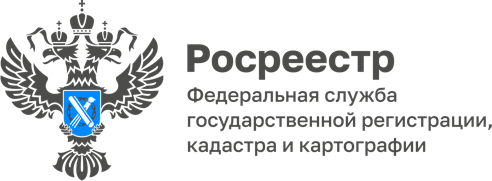 28.06.2022Границы особо охраняемой природной территории «Государственный природный заповедник «Васюганский» внесены в ЕГРНВ Томской области специалистами Росреестра и Кадастровой палаты сведения о границах особо охраняемой природной территории (ООПТ) «Государственный природный заповедник «Васюганский» внесены в Единый государственный реестр недвижимости (ЕГРН), реестровый номер 70:03-9.1. Заповедник отнесен постановлением Правительства Российской Федерации от 16.12.2017 № 1563 к ведению Минприроды России. На территории заповедника запрещается любая деятельность, противоречащая задачам заповедника и режиму особой охраны его территории, установленному настоящим Положением, в том числе, например: промысловая, любительская и спортивная охота; разведка и разработка полезных ископаемых, а также выполнение иных работ, связанных с недропользованием; распашка земель, за исключением мер противопожарного обустройства лесов; сенокошение, за исключением проводимого в целях обеспечения пожарной безопасности;  пролет самолетов и вертолетов ниже 2000 метров над территорией заповедника без согласования с ФГБУ «Государственный природный заповедник «Васюганский»  или Минприроды России, а также преодоление самолетами над территорией заповедника звукового барьера.«Если границы всех особо охраняемых природных территорий будут внесены в ЕГРН, то нарушения режима использования могут быть сведены к минимуму. В рамках реализации государственной программы «Национальная система пространственных данных» планируется обеспечить полноту и качество сведений в ЕГРН в объеме 95%. Полный и точный реестр недвижимости позволит эффективнее управлять земельными ресурсами, оперативнее оказывать услуги, в том числе в электронном виде, разработать удобные сервисы в интересах людей, бизнеса и органов власти», - отметила Елена Золоткова, руководитель Управления Росреестра по Томской области.На сегодняшний день в ЕГРН границы внесены в отношении 163 ООПТ в Томской области (из 184), доля внесенных границ составляет 88,6 %. Сведения об ООПТ отображаются на Публичной кадастровой карте Росреестра. Заинтересованные лица по учетному номеру ООПТ могут увидеть основную информацию о ней: наименование, описание, ограничения, дату внесения сведений в ЕГРН.Отметим, что в рамках масштабной работы по наполнению ЕГРН актуальными сведениями, в реестр вносятся  границы не только ООПТ, но и территорий объектов культурного наследия (работа исполнена на 96,6%), территориальных зон, населенных пунктов и муниципальных образований.Начальник отдела регистрацииземельных участков                                                                        Управления Росреестра по Томской областиАнастасия Юркевич